РГР 1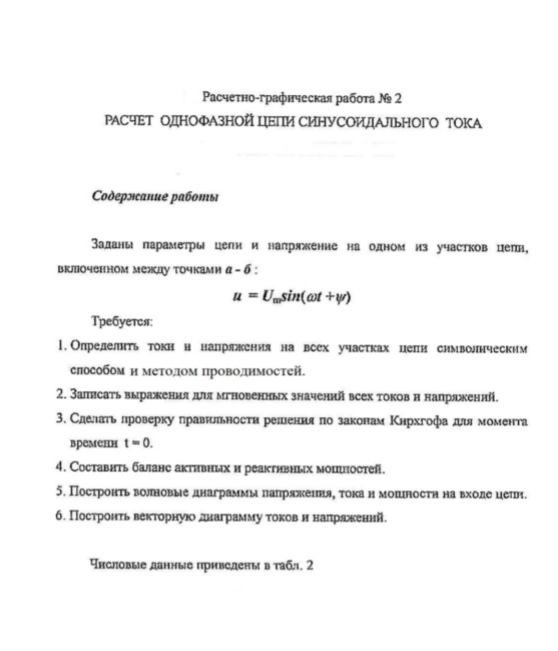 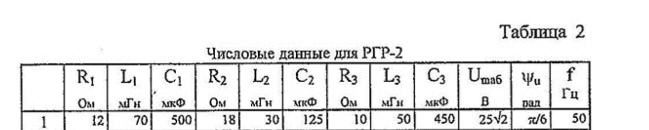 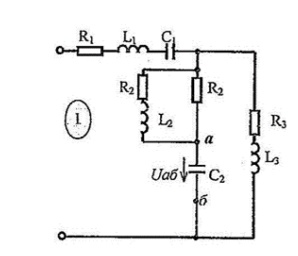 РГР 2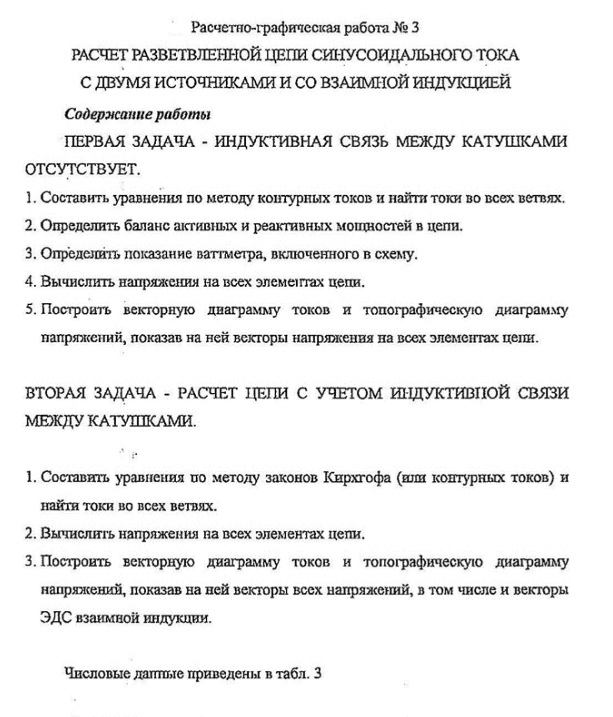 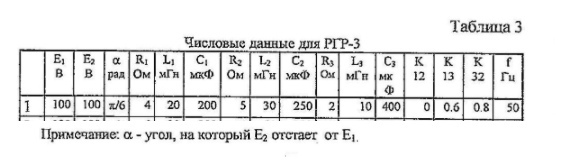 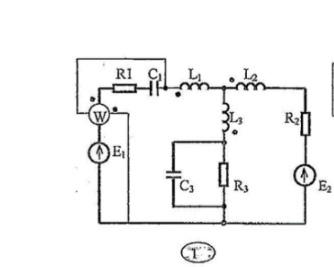 